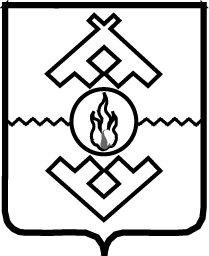 ЗАКОН НЕНЕЦКОГО АВТОНОМНОГО ОКРУГАОб утверждении Дополнительного соглашения к Договору 
между органами государственной власти Архангельской области и Ненецкого автономного округа о взаимодействии при осуществлении полномочий органов государственной власти субъектов Российской Федерации от 5 июня 2014 годаСтатья 1Утвердить прилагаемое Дополнительное соглашение к Договору между органами государственной власти Архангельской области и Ненецкого автономного округа о взаимодействии при осуществлении полномочий органов государственной власти субъектов Российской Федерации от 5 июня 2014 года.Статья 2Настоящий закон вступает в силу со дня его официального опубликования.г. Нарьян-Мар«9» октября 2023 года№ 1-озПринят Собранием депутатовНенецкого автономного округа9 октября 2023 годаПредседатель Собрания депутатовНенецкого автономного округаИсполняющий обязанности губернатора Ненецкого автономного округаА.П. Чурсанов                                     А.Н. Дудоров